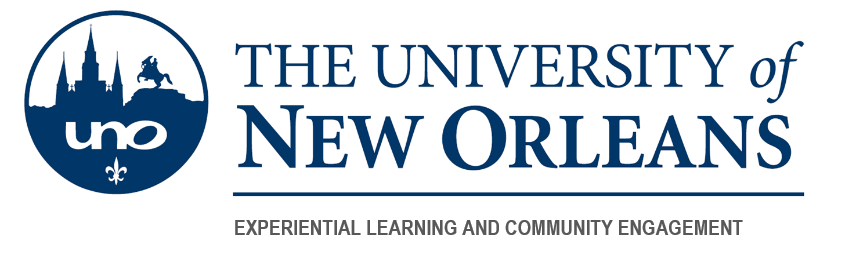 Student NameOrganizationSupervisorDate(s) Work PerformedTotal Number of Hours WorkedWork PerformedStudent SignatureDateSupervisor SignatureDate